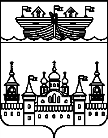 АДМИНИСТРАЦИЯ Р.П. ВОСКРЕСЕНСКОЕВОСКРЕСЕНСКОГО МУНИЦИПАЛЬНОГО РАЙОНАНИЖЕГОРОДСКОЙ ОБЛАСТИПОСТАНОВЛЕНИЕ11 января 2016 года 						 № 14Об утверждении технологической схемы административного регламента администрации р.п.Воскресенское Воскресенского муниципального района Нижегородской области по оказанию муниципальной услуги «Выдача документов (справок, выписок из домовых  книг) на территории р.п. Воскресенское»В соответствии с Жилищным кодексом Российской Федерации, Федеральным законом от 27 июля 2010 года №210-ФЗ «Об организации предоставления государственных и муниципальных услуг», в целях приведения в соответствие с действующим законодательством, администрация р.п.Воскресенское Воскресенского муниципального района Нижегородской области постановляет:1.Утвердить технологическую схему административного регламента администрации р.п.Воскресенское Воскресенского муниципального района Нижегородской области по оказанию муниципальной услуги "Выдача документов (справок, выписок из домовых и книг) на территории р.п. Воскресенское "2.Разместить  настоящее постановление на официальном сайте  Воскресенского района в сети Интернет.3.Контроль за выполнением данного постановления оставляю за собой.Глава  администрации  р.п. Воскресенское	                                                                         А.В.Гурылев